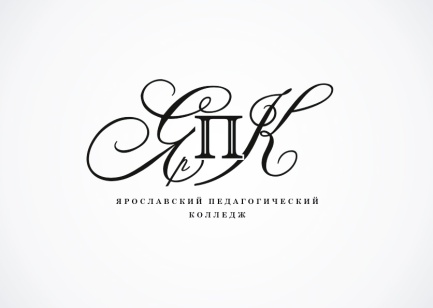                                                                  Государственное профессиональное образовательное автономное учреждение                                                           Ярославской области Ярославский педагогический колледж                                                 РАСПИСАНИЕ ПРОБНЫХ ЗАНЯТИЙ                                              СТУДЕНТОВ 43-в ГРУППЫ№ п/пФИО студента15.09.202116.09.202122.09.202123.09.202129.09.202130.09.2021Богомолова Екатерина СергеевнаКонсультация Морозова Е.Н. Развитие речи Ефремова А.Л. Наблюдение Морозова Е.Н. Самостоятельная подготовкаПознавательное развитие (дид.пособия)Морозова Е.Н. Наблюдение Ефремова А.Л. Буланова Елизавета АндреевнаКонсультация Морозова Е.Н. Развитие речи Ефремова А.Л. Наблюдение Морозова Е.Н. Самостоятельная подготовкаПознавательное развитие (дид.пособия)Морозова Е.Н. Наблюдение Ефремова А.Л. Городецкая НадеждаАлександровнаКонсультация Морозова Е.Н. Развитие речи Ефремова А.Л. Наблюдение Морозова Е.Н. Самостоятельная подготовкаПознавательное развитие (дид.пособия)Морозова Е.Н. Наблюдение Ефремова А.Л. Казакова Алёна АнатольевнаКонсультация Морозова Е.Н. Развитие речи Ефремова А.Л. Наблюдение Морозова Е.Н. Самостоятельная подготовкаПознавательное развитие (дид.пособия)Морозова Е.Н. Наблюдение Ефремова А.Л. Колотыгина Дарья АлександровнаКонсультация Морозова Е.Н. Развитие речи Ефремова А.Л. Наблюдение Морозова Е.Н. Самостоятельная подготовкаПознавательное развитие (дид.пособия)Морозова Е.Н. Наблюдение Ефремова А.Л. Лунева Евгения АлексеевнаКонсультация Морозова Е.Н. Развитие речи Ефремова А.Л. Наблюдение Морозова Е.Н. Самостоятельная подготовкаПознавательное развитие (дид.пособия)Морозова Е.Н. Наблюдение Ефремова А.Л. Мартьянова Татьяна НиколаевнаКонсультация Морозова Е.Н. Наблюдение Ефремова А.Л. Самостоятельная подготовкаРазвитие речи Ефремова А.Л. Наблюдение Морозова Е.Н. Самостоятельная подготовкаМонахова Вероника ЮрьевнаКонсультация Морозова Е.Н. Наблюдение Ефремова А.Л. Самостоятельная подготовкаРазвитие речи Ефремова А.Л. Наблюдение Морозова Е.Н. Самостоятельная подготовка№ п/пФИО студента15.09.202116.09.202122.09.202123.09.202129.09.202130.09.2021Морошкина Анастасия СергеевнаКонсультация Морозова Е.Н. Наблюдение Ефремова А.Л. Самостоятельная подготовкаРазвитие речи Ефремова А.Л. Наблюдение Морозова Е.Н. Самостоятельная подготовкаНовожилова Валерия АлексеевнаКонсультация Морозова Е.Н. Наблюдение Ефремова А.Л. Самостоятельная подготовкаРазвитие речи Ефремова А.Л. Наблюдение Морозова Е.Н. Самостоятельная подготовкаРепьева Дарья СергеевнаКонсультация Морозова Е.Н. Наблюдение Ефремова А.Л. Самостоятельная подготовкаРазвитие речи Ефремова А.Л. Наблюдение Морозова Е.Н. Самостоятельная подготовкаСудакова Полина ЮрьевнаКонсультация Морозова Е.Н. Самостоятельная подготовкаПознавательное развитие (дид.пособия)Морозова Е.Н.  Наблюдение Ефремова А.Л.Самостоятельная подготовкаРазвитие речи Ефремова А.Л.№Тиханова Анастасия АндреевнаКонсультация Морозова Е.Н. Самостоятельная подготовкаПознавательное развитие (дид.пособия)Морозова Е.Н. Наблюдение Ефремова А.Л. Самостоятельная подготовкаРазвитие речи Ефремова А.Л. Уткина Анна АлексеевнаКонсультация Морозова Е.Н. Самостоятельная подготовкаПознавательное развитие (дид.пособия)Морозова Е.Н. Наблюдение Ефремова А.Л. Самостоятельная подготовкаРазвитие речи Ефремова А.Л. Фролова – Маруева Ульяна АндреевнаКонсультация Морозова Е.Н. Самостоятельная подготовкаПознавательное развитие (дид.пособия)Морозова Е.Н. Наблюдение Ефремова А.Л. Самостоятельная подготовкаРазвитие речи Ефремова А.Л. Цыганкова Вероника ОлеговнаКонсультация Морозова Е.Н. Самостоятельная подготовкаПознавательное развитие (дид.пособия)Морозова Е.Н. Наблюдение Ефремова А.Л. Самостоятельная подготовкаРазвитие речи Ефремова А.Л. Шагун Дарина ВасильевнаКонсультация Морозова Е.Н. Самостоятельная подготовкаПознавательное развитие (дид.пособия)Морозова Е.Н. Наблюдение Ефремова А.Л. Самостоятельная подготовкаРазвитие речи Ефремова А.Л. 